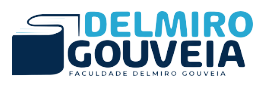 FACULDADE DELMIRO GOUVEIA – FDGNÚCLEO DE PESQUISA E EXTENSÃO – NUPEPROGRAMA DE MONITORIA ACADÊMICA – TODOS OS CURSOSMANUAL DA MONITORIA TÍTULO ICARACTERIZAÇÃO GERAL DO PROGRAMA DE MONITORIA ACADÊMICACapítulo 1: Da monitoriaArt. 1º. A monitoria acadêmica é uma atividade auxiliar as práticas de ensino, exercida por discentes matriculados em um dos cursos da Faculdade Delmiro Gouveia (FDG), de acordo com os requisitos gerais previstos neste regulamento e no edital vigente da monitoria acadêmica. Art. 2º. O programa de monitoria acadêmica pode acontecer na modalidade de monitoria não remunerada ou monitoria remunerada, de acordo com as disposições do edital que lançar o programa.Art. 3º. No programa de monitoria não remunerada os discentes não terão qualquer tipo de compensação financeira ou bolsa para o exercício da monitoria.Parágrafo único. Os alunos que se dispuserem a participar do programa na categoria monitoria não remunerada serão enquadrados na categoria de monitores voluntários.Art. 4º. No programa de monitoria remunerada os discentes receberão um desconto que vai incidir sobre as mensalidades do curso ao qual estão vinculados, cuja porcentagem do desconto e sua forma de ocorrência deverão ser fixados no edital que lançar o programa.Parágrafo único. Os alunos que se dispuserem a participar do programa na categoria monitoria remunerada serão enquadrados na categoria de monitores bolsistas.Art. 5º. A participação no programa de monitoria acadêmica não implica em vínculo empregatício com a Faculdade Delmiro Gouveia.Art. 6º. As atividades do programa de monitoria acadêmica não podem ocorrer no horário das aulas das disciplinas que os discentes estejam matriculados. Art. 7º. O início do programa de monitoria acadêmica está vinculado a assinatura do termo de compromisso da monitoria não remunerada, no caso dos monitores voluntários, e do termo de compromisso da monitoria remunerada, no caso dos monitores bolsistas.Capítulo 2: Dos objetivos do programa de monitoria acadêmicaArt. 8º. São objetivos do programa de monitoria acadêmica: I – Estimular nos discentes o desenvolvimento de competências e habilidades relacionadas a atividade de ensino;II – Permitir aos discentes o aprofundamento teórico nas diversas áreas do conhecimento;III – Auxiliar os professores no desenvolvimento das atividades de ensino; IV – Melhorar o processo de ensino e aprendizagem.Capítulo 3: Dos requisitos e atribuições dos discentes para participarem do programaArt. 9º. Os discentes que desejam participar do programa de monitoria acadêmica, independente de se vincularem a categoria não remunerada ou remunerada, devem atender aos seguintes requisitos:I – Não ter pendências documentais na secretaria institucional da Faculdade Delmiro Gouveia;II – Estar em dia com as obrigações financeiras e com a biblioteca da Faculdade Delmiro Gouveia;III – Não ter sido reprovado na disciplina que pretende ser monitor no programa;IV – Ter média igual ou superior a 7 (sete) na disciplina que pretende ser monitor no programa;V – Ter média global igual ou superior a 7 (sete), atestada através do histórico;VI – Ter disponibilidade de horários para cumprir com a carga horária semanal da monitoria.Art. 10. O discente aprovado para o programa de monitoria acadêmica deve destinar 6 horas semanais para o exercício da monitoria, sem qualquer vínculo empregatício, que deverão estar distribuídas da seguinte forma: 1/3 para o Plantão de Assistência Individual aos discentes e 2/3 para leituras, fichamentos, organização de seminários, encontros com o professor-orientador e outras atividades preestabelecidas no Plano de Atividades.§ 1º. O Plantão de Assistência Individual será realizado no Núcleo de Apoio Acadêmico – NUPE, sob a supervisão da Coordenação, devendo o aluno-monitor assinar o Caderno de Ponto do Monitor.§ 2º. O Plantão de Assistência Individual será dado antes do início das aulas, entre 17h30 e 18h30.Art. 11. O aluno monitor terá as seguintes atribuições:I – Ler e fazer fichamento dos livros e textos indicados pelo professor-orientador;II – Dar Plantão de Assistência Individual aos discentes com dificuldades e dúvidas, em horário preestabelecido no Plano de Atividades;III – Acompanhar o planejamento das aulas do professor-orientador e os procedimentos de avaliação;IV – Ministrar aulas de revisão, caso os discentes solicitem;V – Orientar atividades de ensino-aprendizagem; VI – Organizar e coordenar grupos de estudos;VII – Auxiliar o professor-orientador na elaboração dos instrumentos de avaliação;VIII – Identificar as principais dificuldades dos alunos e comunicar ao professor-orientador.Capítulo 4: Das atribuições dos docentes em relação ao programa de monitoriaArt. 12. O professor-orientador terá as seguintes atribuições:I – Elaborar, juntamente com o seu monitor, o Plano de Atividades da monitoria, que deverá ser entregue à coordenação do NUPE para apreciação e aprovação;II – Indicar, ao monitor, bibliografia específica para estudo e aprofundamento dos conteúdos ministrados na disciplina;III – Discutir com seu monitor o planejamento de suas aulas e a escolha dos recursos didáticos a serem utilizados; IV – Supervisionar o cumprimento, por parte do aluno-monitor, das atividades preestabelecidas no Plano de Atividades da Monitoria;V – Enviar Relatório das Atividades semestral à coordenação do NUPE;VI – Solicitar o desligamento do aluno-monitor, caso este não esteja cumprindo as atividades preestabelecidas no Plano de Atividades e com as condições acordadas no Termo de Compromisso; VII – Avaliar o desempenho do seu aluno-monitor e registrar no Relatório de Atividades semestral a avaliação, devidamente justificada, que deverá ser mensurada de “A” a “E”, conforme a correspondência:ExcelenteMuito bomBomRazoávelPéssimoCapítulo 5: Da seleçãoArt. 13. As disciplinas que serão incluídas no programa de monitoria, bem como a quantidade de vagas, serão estipuladas pelas coordenações de curso e inseridas no edital de seleção.Art. 14. As regras para seleção deverão vir inseridas no edital de seleção, no início de cada semestre letivo. Art. 15. A seleção do monitor deve ser realizada pelo professor titular da disciplina, sob supervisão do Núcleo de Apoio à Pesquisa e Coordenação do NUPE.Art. 16. Na seleção do aluno monitor, deverão ser observados os seguintes critérios:I – Média final na disciplina requerida, que deve ser igual ou superior a 7,0 (sete);II – Nota na prova escrita, que deve ser igual ou superior a 7,0 (sete);III – Nota na entrevista, que deve ser igual ou superior a 7,0 (sete);IV – Análise do histórico analítico, que deve ter média global igual ou superior a 7,0 (sete).Parágrafo único. Cada etapa avaliativa valerá de 0 a 10 (dez).Art. 17. Em caso de empate entre dois ou mais candidatos na seleção para a monitoria, devem ser utilizados os seguintes critérios de desempate:I – Possuir a maior média final obtida na disciplina objeto da monitoria;II – Possuir a maior média global das disciplinas cursadas até o último período letivo completo;III – Estiver cursando o período letivo mais adiantadoIV – Tiver a idade mais avançada.Art. 18. Os candidatos que forem aprovados para as disciplinas do programa de monitoria acadêmica devem comparecer ao NUPE com o termo de compromisso do monitor, devidamente preenchido e assinado pelo discente e assinado pelo professor da disciplina.Capítulo 6: Da bolsa de estudosArt. 19. As bolsas de estudo serão concedidas de acordo com a conveniência e oportunidade da direção da FDG.Parágrafo único. O desconto que vai incidir sobre as mensalidades do curso ao qual está vinculado o monitor bolsista vai ser definido pela direção da FDG e divulgado em cada novo edital. Art. 20. A duração da bolsa de estudo deve ser proporcional a duração do programa de monitoria prevista em edital.Capítulo 7: Do relatório de monitoria e emissão de certificadoArt. 21. Ao final da duração do programa, o aluno monitor deve produzir um relatório final da monitoria acadêmica, que deve ser entregue à coordenação do NUPE. Esse relatório deverá conter:I – Introdução, com a lista de atividades que deveriam ser cumpridas ao longo do programa;II – Desenvolvimento, com a forma de desenvolvimento das atividades planejadas;III – Conclusão, com os resultados obtidos;IV – Avaliação do professor, com a validação dos tópicos anteriores.Art. 22. O professor da disciplina ao qual se vincula o aluno monitor deve validar o relatório final da monitoria acadêmica, inserindo sua avaliação sobre o desempenho do monitor, que deve conter: I – Análise do desempenho do monitor em relação às atividades programadas;II – Análise da assiduidade do monitor;III – Análise do relatório final da monitoria acadêmica produzido pelo monitor.IV – Sua assinatura ao final do relatório.Art. 23. A emissão do certificado de monitoria acadêmica deve ocorrer até um mês após a entrega do relatório final devidamente validado pelo professor da disciplina.Art. 24. O certificado de monitoria acadêmica será expedido aos monitores que:I – Tiverem cumprido integralmente o plano de atividades, de acordo com este regulamento;II – Tiverem produzido o relatório final da monitoria acadêmica, de acordo com este regulamento;III – Com os relatórios devidamente validados pelo professor da disciplina.Art. 25. Em caso de desligamento do aluno monitor antes do término do programa previsto em edital, aluno monitor pode solicitar uma declaração com o total da carga horária cumprida, desde que produza o relatório mencionado nos artigos anteriores, que deve ser validado pelo professor da disciplina.Art. 26. Os certificados e declarações de monitoria deverão ser expedidos exclusivamente pela coordenação do NUPE.Capítulo 8: Do desligamento da monitoria acadêmicaArt. 27. O aluno monitor pode ser desligado pelo professor da disciplina a qualquer tempo, a pedido deste, se:I – O aluno monitor concluir o curso, pedir seu trancamento ou cancelamento da matrícula; II – Por solicitação do aluno;III – Pelo desempenho insatisfatório do aluno monitor;IV – Descumprimento dos deveres previstos neste regulamento;V – Quando o aluno for penalizado com alguma sanção disciplinar pela coordenação de curso ou direção da FDG.§ 1º. A vaga da monitoria acadêmica cancelada por algum dos motivos acima pode ser preenchida, até um mês após a saída do monitor, por meio de solicitação do professor da disciplina ao NUPE. § 2º. A vaga da monitoria deverá ser preenchida a partir da relação de classificados, seguindo a ordem decrescente.Capítulo 9: Disposições finaisArt. 28. Os casos não previstos neste regulamento ou em edital de seleção serão resolvidos pela Direção Acadêmica da FDG e pelo NUPE, juntamente com os professores orientadores, observadas as normas da Resolução nº 01/2001-DG/FDG de 23 de outubro de 2001 com as alterações que lhes foram implementadas através da Resolução nº 03/2006-DG/FDG de 13 de fevereiro de 2006.Maceió, de 06 de abril de 2022.Carla Priscilla Barbosa Santos CordeiroCoordenadora do NUPE